		Na  temelju članka  57.  Poslovnika  Općinskog  vijeća  Općine  Ernestinovo (Službeni  glasnik Općine Ernestinovo, broj 1/13, 4/13, 1/17, 3/18) sazivam12.  SJEDNICU  OPĆINSKOG  VIJEĆAOPĆINE  ERNESTINOVOkoja će se održati dana  24. svibnja 2022.  (utorak) s  početkom u 18.00  sati  u  vijećnici  Općine  Ernestinovo,  u  Ernestinovu,  V.  Nazora  64  te  predlažem  sljedećiD n e v n i   r e dUsvajanje zapisnika sa 9.,10. i 11. sjednice vijećaDonošenje Odluke o usvajanju Godišnjeg obračuna Proračuna Općine   Ernestinovo za 2021. godinuZaključak o prihvaćanju Izvješća o izvršenju Programa gradnje objekata i uređaja komunalne infrastrukture na području Općine Ernestinovo za 2021. godinuZaključak o prihvaćanju Izvješća o izvršenju Programa održavanja komunalne infrastrukture na području Općine Ernestinovo za 2021. godinuDonošenje Odluka o isplati novčane paušalne naknade za podmirivanje troškova prehraneDonošenje Odluke o stavljanju izvan snage Odluke o obračunu i naknadi naknade za razvojRaznoU slučaju   nemogućnosti  dolaska   na  sjednicu, molimo  Vas da o  tome  obavijestite Jedinstveni upravni odjel OE,  na  tel.: 270-226Predsjednik Općinskog          									Vijeća								Krunoslav DragičevićPRILOZI:Zapisnik sa 9.,10. i 11. sjednice vijećaPrijedlog odluke o usvajanju Godišnjeg obračuna ProračunaOpćine Ernestinovo za 2021. godinuIzvješće o izvršenju Programa gradnje objekata i uređaja komunalne infrastrukture na području Općine Ernestinovo za 2021. godinuIzvješće o izvršenju Programa održavanja komunalne infrastrukture na području Općine Ernestinovo za 2021. godinuPrijedlog Odluke o isplati novčane paušalne naknade za podmirivanje troškova prehranePrijedlog Odluke o stavljanju izvan snage Odluke o obračunu i naknadi naknade za razvoj 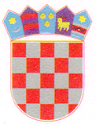 REPUBLIKA HRVATSKAOsječko-baranjska  županijaOpćina  ErnestinovoOpćinsko vijećeKLASA: 021-05/22-01/5URBROJ: 2158-19-01-22-1Ernestinovo,  19. svibnja 2022.